РЕШЕНИЕРассмотрев проект решения о внесении изменений в Решение Городской Думы Петропавловск-Камчатского городского округа от 28.08.2013 № 122-нд
«О гарантиях и компенсациях для лиц, являющихся работниками организаций, финансируемых из бюджета Петропавловск-Камчатского городского округа», внесенный Главой Петропавловск-Камчатского городского округа Слыщенко К.Г.,
в соответствии со статьей 28 Устава Петропавловск-Камчатского городского округа, Городская Дума Петропавловск-Камчатского городского округаРЕШИЛА:1. Принять Решение о внесении изменений в Решение Городской Думы Петропавловск-Камчатского городского округа от 28.08.2013 № 122-нд
«О гарантиях и компенсациях для лиц, являющихся работниками организаций, финансируемых из бюджета Петропавловск-Камчатского городского округа».2. Направить принятое Решение Главе Петропавловск-Камчатского городского округа для подписания и обнародования.РЕШЕНИЕот 03.11.2015 № 360-ндО внесении изменений в Решение Городской Думы Петропавловск-Камчатского городского округа от 28.08.2013 № 122-нд «О гарантиях и компенсациях для лиц, являющихся работниками организаций, финансируемых из бюджета Петропавловск-Камчатского городского округа»Принято Городской Думой Петропавловск-Камчатского городского округа(решение от 28.10.2015 № 842-р)1. В части 6 статьи 6:1) абзац тринадцатый изложить в следующей редакции:«При этом основанием для компенсации расходов, кроме перевозочных документов (билетов) либо в случае их отсутствия, является копия заграничного паспорта (при предъявлении оригинала) с отметкой органа пограничного контроля (пункта пропуска) о месте пересечения государственной границы Российской Федерации (далее - копия заграничного паспорта), за исключением случаев посещения стран, для пересечения границы которых, в соответствии с межгосударственными соглашениями, наличие заграничного паспорта не является обязательным, а также справка о стоимости проезда в соответствии с установленной категорией проезда, выданная работнику соответствующей транспортной организацией на дату осуществления проезда. Расходы работника на получение справки компенсации не подлежат.»;2) абзац пятнадцатый изложить в следующей редакции:«В случае поездки по перевозочному документу (билету), в котором не указана его стоимость, за пределы Российской Федерации воздушным транспортом без посадки в месте пересечения государственной границы Российской Федерации работником предоставляются: перевозочный документ (билет), справка о стоимости авиаперевозки в составе стоимости путевки, выданная туристической компанией, предоставившей путевку, копия заграничного паспорта. Работнику компенсируется часть стоимости авиаперевозки, указанной в справке, исходя из значений ортодромических расстояний по территории Российской Федерации, используется информация о значениях ортодромических расстояний Государственной корпорации по организации воздушного движения в Российской Федерации, размещаемая на интернет-сайте Главного центра Единой системы организации воздушного движения Российской Федерации www.matfmc.ru.»;3) дополнить абзацем шестнадцатым следующего содержания:«В случае отсутствия у работника перевозочного документа (билета), в котором не указана его стоимость, и справки о стоимости проезда (авиаперевозки в составе стоимости путевки), выданной соответствующей транспортной организацией (туристической компанией, предоставившей путевку), работником предоставляется справка о стоимости проезда (авиаперевозки) на дату осуществления проезда (авиаперевозки), выданная любой транспортной организацией (авиакомпанией), осуществляющей перевозку (рейсы) по аналогичному направлению.».2. Настоящее Решение вступает в силу после дня его официального опубликования.Глава Петропавловск-Камчатскогогородского округа                                                                                       К.Г. Слыщенко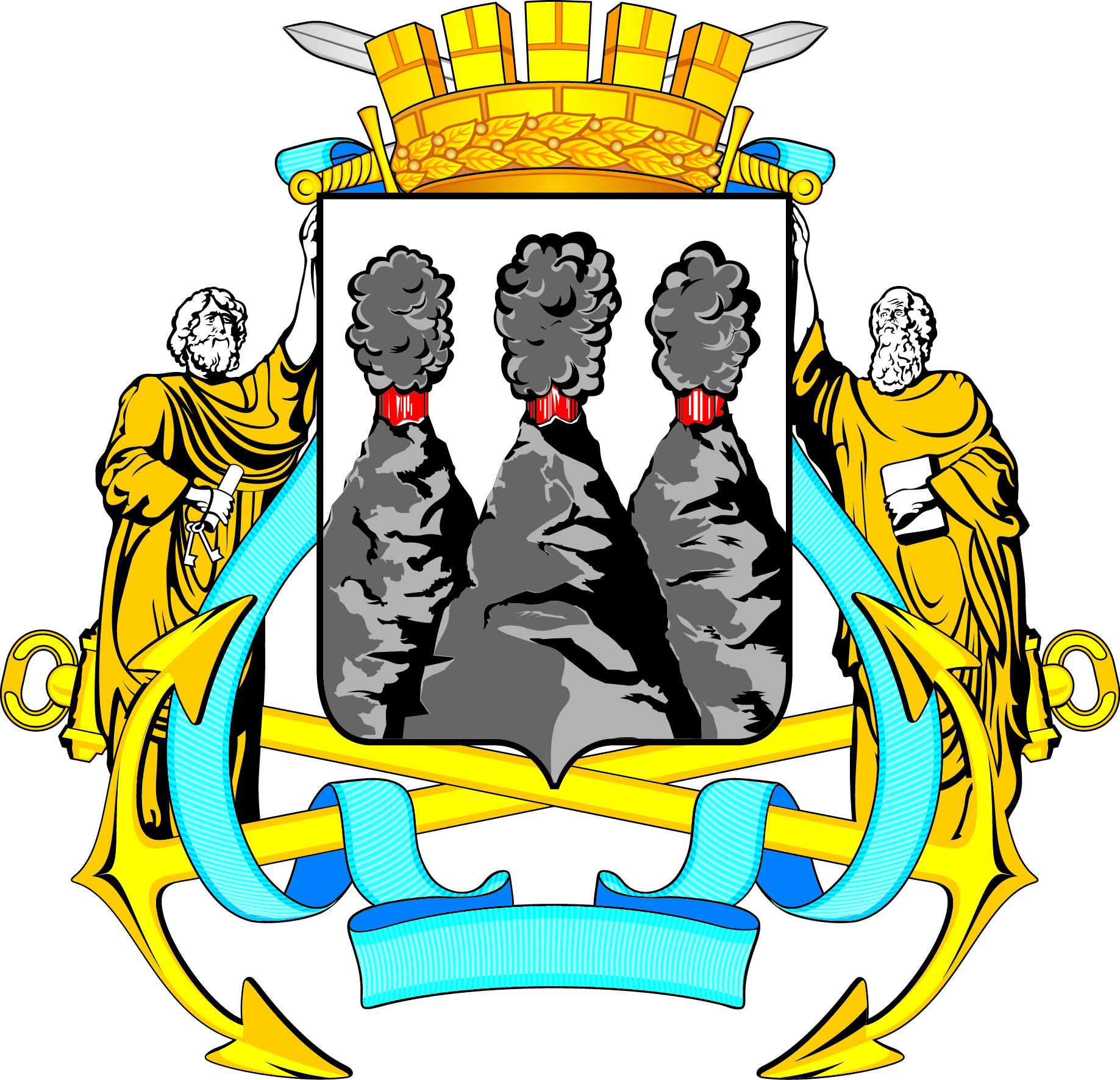 ГОРОДСКАЯ ДУМАПЕТРОПАВЛОВСК-КАМЧАТСКОГО ГОРОДСКОГО ОКРУГАот 28.10.2015 № 842-р38-я сессияг.Петропавловск-КамчатскийО принятии решения о внесении изменений               в Решение Городской Думы от 28.08.2013               № 122-нд «О гарантиях и компенсациях для лиц, являющихся работниками организаций, финансируемых из бюджета Петропавловск-Камчатского городского округа»Глава Петропавловск-Камчатского городского округа, исполняющий полномочия председателя Городской ДумыК.Г. СлыщенкоГОРОДСКАЯ ДУМАПЕТРОПАВЛОВСК-КАМЧАТСКОГО ГОРОДСКОГО ОКРУГА